Year 8 – Week Beginning 27th April*EnglishTask 1Weekly Writing Challenge: Aim to write 200 words.  Include the word ‘Magnitude’-you will need to find out what this word means.  Write down a definition.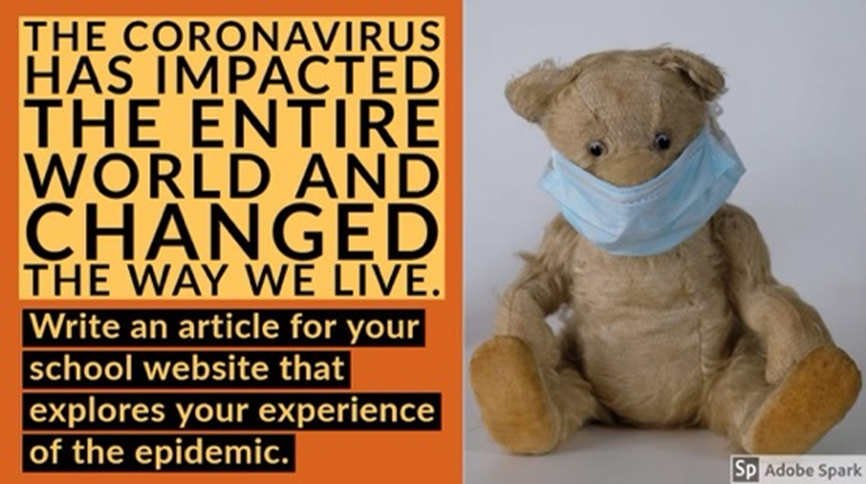 Task 2Write an acrostic poem using the word PANDEMIC.  Alternatively, you could write a poem about your experiences during the lockdown.  You could illustrate your poem with an appropriate image.  Remember, a poem does not have to rhyme.Task 3Create a glossary of the following poetic terms: alliteration, simile, metaphor, enjambment, stanza, caesura, rhyme, rhyming couplet, rhythmTask 4Use the following link to access English lessons from BBC Bitesize: https://www.bbc.co.uk/bitesize/tags/zvdbbdm/year-8-lessons/1If you fancy a bit of reading you can get lots of audiobooks for free from Audible: https://stories.audible.com/start-listen. You can listen to them and escape the world for a bit.  There are still some activities available for you to complete on Doddle and you can keep working on the lessons on Bedrock.  Stay safe and take care.Task 1Weekly Writing Challenge: Aim to write 200 words.  Include the word ‘Magnitude’-you will need to find out what this word means.  Write down a definition.Task 2Write an acrostic poem using the word PANDEMIC.  Alternatively, you could write a poem about your experiences during the lockdown.  You could illustrate your poem with an appropriate image.  Remember, a poem does not have to rhyme.Task 3Create a glossary of the following poetic terms: alliteration, simile, metaphor, enjambment, stanza, caesura, rhyme, rhyming couplet, rhythmTask 4Use the following link to access English lessons from BBC Bitesize: https://www.bbc.co.uk/bitesize/tags/zvdbbdm/year-8-lessons/1If you fancy a bit of reading you can get lots of audiobooks for free from Audible: https://stories.audible.com/start-listen. You can listen to them and escape the world for a bit.  There are still some activities available for you to complete on Doddle and you can keep working on the lessons on Bedrock.  Stay safe and take care.Task 1Weekly Writing Challenge: Aim to write 200 words.  Include the word ‘Magnitude’-you will need to find out what this word means.  Write down a definition.Task 2Write an acrostic poem using the word PANDEMIC.  Alternatively, you could write a poem about your experiences during the lockdown.  You could illustrate your poem with an appropriate image.  Remember, a poem does not have to rhyme.Task 3Create a glossary of the following poetic terms: alliteration, simile, metaphor, enjambment, stanza, caesura, rhyme, rhyming couplet, rhythmTask 4Use the following link to access English lessons from BBC Bitesize: https://www.bbc.co.uk/bitesize/tags/zvdbbdm/year-8-lessons/1If you fancy a bit of reading you can get lots of audiobooks for free from Audible: https://stories.audible.com/start-listen. You can listen to them and escape the world for a bit.  There are still some activities available for you to complete on Doddle and you can keep working on the lessons on Bedrock.  Stay safe and take care.Task 1Weekly Writing Challenge: Aim to write 200 words.  Include the word ‘Magnitude’-you will need to find out what this word means.  Write down a definition.Task 2Write an acrostic poem using the word PANDEMIC.  Alternatively, you could write a poem about your experiences during the lockdown.  You could illustrate your poem with an appropriate image.  Remember, a poem does not have to rhyme.Task 3Create a glossary of the following poetic terms: alliteration, simile, metaphor, enjambment, stanza, caesura, rhyme, rhyming couplet, rhythmTask 4Use the following link to access English lessons from BBC Bitesize: https://www.bbc.co.uk/bitesize/tags/zvdbbdm/year-8-lessons/1If you fancy a bit of reading you can get lots of audiobooks for free from Audible: https://stories.audible.com/start-listen. You can listen to them and escape the world for a bit.  There are still some activities available for you to complete on Doddle and you can keep working on the lessons on Bedrock.  Stay safe and take care.Task 1Weekly Writing Challenge: Aim to write 200 words.  Include the word ‘Magnitude’-you will need to find out what this word means.  Write down a definition.Task 2Write an acrostic poem using the word PANDEMIC.  Alternatively, you could write a poem about your experiences during the lockdown.  You could illustrate your poem with an appropriate image.  Remember, a poem does not have to rhyme.Task 3Create a glossary of the following poetic terms: alliteration, simile, metaphor, enjambment, stanza, caesura, rhyme, rhyming couplet, rhythmTask 4Use the following link to access English lessons from BBC Bitesize: https://www.bbc.co.uk/bitesize/tags/zvdbbdm/year-8-lessons/1If you fancy a bit of reading you can get lots of audiobooks for free from Audible: https://stories.audible.com/start-listen. You can listen to them and escape the world for a bit.  There are still some activities available for you to complete on Doddle and you can keep working on the lessons on Bedrock.  Stay safe and take care.Task 1Weekly Writing Challenge: Aim to write 200 words.  Include the word ‘Magnitude’-you will need to find out what this word means.  Write down a definition.Task 2Write an acrostic poem using the word PANDEMIC.  Alternatively, you could write a poem about your experiences during the lockdown.  You could illustrate your poem with an appropriate image.  Remember, a poem does not have to rhyme.Task 3Create a glossary of the following poetic terms: alliteration, simile, metaphor, enjambment, stanza, caesura, rhyme, rhyming couplet, rhythmTask 4Use the following link to access English lessons from BBC Bitesize: https://www.bbc.co.uk/bitesize/tags/zvdbbdm/year-8-lessons/1If you fancy a bit of reading you can get lots of audiobooks for free from Audible: https://stories.audible.com/start-listen. You can listen to them and escape the world for a bit.  There are still some activities available for you to complete on Doddle and you can keep working on the lessons on Bedrock.  Stay safe and take care.Task 1Weekly Writing Challenge: Aim to write 200 words.  Include the word ‘Magnitude’-you will need to find out what this word means.  Write down a definition.Task 2Write an acrostic poem using the word PANDEMIC.  Alternatively, you could write a poem about your experiences during the lockdown.  You could illustrate your poem with an appropriate image.  Remember, a poem does not have to rhyme.Task 3Create a glossary of the following poetic terms: alliteration, simile, metaphor, enjambment, stanza, caesura, rhyme, rhyming couplet, rhythmTask 4Use the following link to access English lessons from BBC Bitesize: https://www.bbc.co.uk/bitesize/tags/zvdbbdm/year-8-lessons/1If you fancy a bit of reading you can get lots of audiobooks for free from Audible: https://stories.audible.com/start-listen. You can listen to them and escape the world for a bit.  There are still some activities available for you to complete on Doddle and you can keep working on the lessons on Bedrock.  Stay safe and take care.Task 1Weekly Writing Challenge: Aim to write 200 words.  Include the word ‘Magnitude’-you will need to find out what this word means.  Write down a definition.Task 2Write an acrostic poem using the word PANDEMIC.  Alternatively, you could write a poem about your experiences during the lockdown.  You could illustrate your poem with an appropriate image.  Remember, a poem does not have to rhyme.Task 3Create a glossary of the following poetic terms: alliteration, simile, metaphor, enjambment, stanza, caesura, rhyme, rhyming couplet, rhythmTask 4Use the following link to access English lessons from BBC Bitesize: https://www.bbc.co.uk/bitesize/tags/zvdbbdm/year-8-lessons/1If you fancy a bit of reading you can get lots of audiobooks for free from Audible: https://stories.audible.com/start-listen. You can listen to them and escape the world for a bit.  There are still some activities available for you to complete on Doddle and you can keep working on the lessons on Bedrock.  Stay safe and take care.Maths8A18A28A28A38B18B28B28B3Maths1) Complete starter activity2) Read through notes on finding percentage of an amount3) Complete Bronze/Silver/ Gold activity questions4) Complete Challenge questions5) Complete Code breaker.1) Complete starter activity2) Read through notes on finding percentage of an amount3) Complete Bronze/Silver/ Gold activity questions4) Complete Challenge questions5) Complete Code breaker.1) Complete starter activity2) Read through notes on finding percentage of an amount3) Complete Bronze/Silver/ Gold activity questions4) Complete Challenge questions5) Complete Code breaker.1) Complete starter activity.2) Read through notes and watch video on multiplying decimals on mathswatch (clip 66)3) answer all questions.4) Extension work on Mathswatch.1) Complete starter activity.2) Read through notes and watch video on multiplying decimals on mathswatch (clip 66)3) answer all questions.4) Extension work on Mathswatch.1) Complete starter activity.2) Read through notes and watch video on multiplying decimals on mathswatch (clip 66)3) answer all questions.4) Extension work on Mathswatch.1) Complete starter activity.2) Read through notes and watch video on multiplying decimals on mathswatch (clip 66)3) answer all questions.4) Extension work on Mathswatch.1) Complete starter activity.2) Read through notes and watch video on multiplying decimals on mathswatch (clip 66)3) answer all questions.4) Extension work on Mathswatch.Science8A18A28A28A38B18B28B28B3ScienceJSC Revision of all topic 8 is the task of the week.  More details will emailed on Monday.Students have completed 3 topics and need to review their learning. They will be sent revision clocks for each topic B8, C8 and P8 which need to be completed.Students have completed 3 topics and need to review their learning. They will be sent revision clocks for each topic B8, C8 and P8 which need to be completed.HLa – more revision of the B8 topic respiration, instructions emailed on Monday.DMA – continue with revision of C8 and P8 for an educake test to be set next week.JSC Revision of all topic 8 is the task of the week.  More details will be emailed on Monday.HLa – more revision of B8 topic respiration, instructions emailed on Monday.JSC revision for all C8 and P8 topics, details to be emailed on Monday.HLa – more revision of B8 topic respiration, instructions emailed on Monday.JSC revision for all C8 and P8 topics, details to be emailed on Monday.DMA – continue with revision of B8 C8 and P8 for an educake test to be set next week.Revision clocks to be sent via email by MondayTechnologyGraphicsGraphicsResistant MaterialsResistant MaterialsTextilesTextilesFood TechnologyFood TechnologyTechnologyWell done to everyone who watched the video and made a paper bag! Those who haven’t yet please look through your emails and watch the video below:https://www.youtube.com/watch?v=0PyjUwuqcywWhat you need to do this week is to :1) Imagine you are running an emergency food delivery business helping to feed people using paper bags like the one that you have made. Design a logo to go on the front of your bag. Draw it out professionally, cut it out and stick onto the front of your bag. You could even use it to deliver food or presents to people in your neighbourhood. Check with a parent or guardian before you do this.2) Image you are running a factory of workers making your paper bags. Create a Step-by-Step guide for the factory workers to use to help them make the paper bags. It must use images, diagrams and comments to explain the process.Please email me your work when it’s done. Everyone who get the work done will receive a CC point and the best ones will feature on my Youtube channel (with your permission!).Well done to everyone who watched the video and made a paper bag! Those who haven’t yet please look through your emails and watch the video below:https://www.youtube.com/watch?v=0PyjUwuqcywWhat you need to do this week is to :1) Imagine you are running an emergency food delivery business helping to feed people using paper bags like the one that you have made. Design a logo to go on the front of your bag. Draw it out professionally, cut it out and stick onto the front of your bag. You could even use it to deliver food or presents to people in your neighbourhood. Check with a parent or guardian before you do this.2) Image you are running a factory of workers making your paper bags. Create a Step-by-Step guide for the factory workers to use to help them make the paper bags. It must use images, diagrams and comments to explain the process.Please email me your work when it’s done. Everyone who get the work done will receive a CC point and the best ones will feature on my Youtube channel (with your permission!).This will add to last weeks ‘plastics’ work on Doddle:1) Look around the home at items and see what is made from plastic. You should see a number and / or letters inside a recycling symbol on rigid items or names of plastics on the label of fabrics (many of which are actually plastic!)2) Google what the plastic recycling symbols mean.3) Try to get better at guessing what the plastic item is made from before you look at the symbol.4) Items going into your plastic recycling bin are a particularly good hunting ground!5) Next time your shopping – try to avoid buying as much single use plastic packaging!This will add to last weeks ‘plastics’ work on Doddle:1) Look around the home at items and see what is made from plastic. You should see a number and / or letters inside a recycling symbol on rigid items or names of plastics on the label of fabrics (many of which are actually plastic!)2) Google what the plastic recycling symbols mean.3) Try to get better at guessing what the plastic item is made from before you look at the symbol.4) Items going into your plastic recycling bin are a particularly good hunting ground!5) Next time your shopping – try to avoid buying as much single use plastic packaging!Complete the design task which will be sent via email. Design an apron for one of the DT subjects. If you are able to print off you can work directly onto the sheet, if not sketch out your own apron template and answer each of the questions using full sentences.Complete the design task which will be sent via email. Design an apron for one of the DT subjects. If you are able to print off you can work directly onto the sheet, if not sketch out your own apron template and answer each of the questions using full sentences.Produce a one-page profile on Carbohydrates.Why do we need them?  What are they? Are some carbohydrates better than others?  What happens if we have a deficiency of carbohydrates in our diet?  What happens if we have an excess of carbohydrates in our diet?  Sugar is a carbohydrate and is classed as an ‘Empty food.’  Why is sugar bad for us?  Add as much information as you can add images of different carbohydrates.Please email me your work to my school email address.Produce a one-page profile on Carbohydrates.Why do we need them?  What are they? Are some carbohydrates better than others?  What happens if we have a deficiency of carbohydrates in our diet?  What happens if we have an excess of carbohydrates in our diet?  Sugar is a carbohydrate and is classed as an ‘Empty food.’  Why is sugar bad for us?  Add as much information as you can add images of different carbohydrates.Please email me your work to my school email address.GeographyCrime booklet question 9- 12Copy and paste the BBC Bitesize web address in your browser bar, it should take you to a page that says “KS3 Crime”.Click on revise, then reads through page 3 (mapping crime) and page 4 (designing out crime) and answer questions 9-12 in your crime home learning booklet found on TEAMS in your Geography class under “files”.  Here is the web address to copy  and paste it into the web browser https://www.bbc.co.uk/bitesize/topics/zy8xpv4Crime booklet question 9- 12Copy and paste the BBC Bitesize web address in your browser bar, it should take you to a page that says “KS3 Crime”.Click on revise, then reads through page 3 (mapping crime) and page 4 (designing out crime) and answer questions 9-12 in your crime home learning booklet found on TEAMS in your Geography class under “files”.  Here is the web address to copy  and paste it into the web browser https://www.bbc.co.uk/bitesize/topics/zy8xpv4Crime booklet question 9- 12Copy and paste the BBC Bitesize web address in your browser bar, it should take you to a page that says “KS3 Crime”.Click on revise, then reads through page 3 (mapping crime) and page 4 (designing out crime) and answer questions 9-12 in your crime home learning booklet found on TEAMS in your Geography class under “files”.  Here is the web address to copy  and paste it into the web browser https://www.bbc.co.uk/bitesize/topics/zy8xpv4Crime booklet question 9- 12Copy and paste the BBC Bitesize web address in your browser bar, it should take you to a page that says “KS3 Crime”.Click on revise, then reads through page 3 (mapping crime) and page 4 (designing out crime) and answer questions 9-12 in your crime home learning booklet found on TEAMS in your Geography class under “files”.  Here is the web address to copy  and paste it into the web browser https://www.bbc.co.uk/bitesize/topics/zy8xpv4Crime booklet question 9- 12Copy and paste the BBC Bitesize web address in your browser bar, it should take you to a page that says “KS3 Crime”.Click on revise, then reads through page 3 (mapping crime) and page 4 (designing out crime) and answer questions 9-12 in your crime home learning booklet found on TEAMS in your Geography class under “files”.  Here is the web address to copy  and paste it into the web browser https://www.bbc.co.uk/bitesize/topics/zy8xpv4Crime booklet question 9- 12Copy and paste the BBC Bitesize web address in your browser bar, it should take you to a page that says “KS3 Crime”.Click on revise, then reads through page 3 (mapping crime) and page 4 (designing out crime) and answer questions 9-12 in your crime home learning booklet found on TEAMS in your Geography class under “files”.  Here is the web address to copy  and paste it into the web browser https://www.bbc.co.uk/bitesize/topics/zy8xpv4Crime booklet question 9- 12Copy and paste the BBC Bitesize web address in your browser bar, it should take you to a page that says “KS3 Crime”.Click on revise, then reads through page 3 (mapping crime) and page 4 (designing out crime) and answer questions 9-12 in your crime home learning booklet found on TEAMS in your Geography class under “files”.  Here is the web address to copy  and paste it into the web browser https://www.bbc.co.uk/bitesize/topics/zy8xpv4Crime booklet question 9- 12Copy and paste the BBC Bitesize web address in your browser bar, it should take you to a page that says “KS3 Crime”.Click on revise, then reads through page 3 (mapping crime) and page 4 (designing out crime) and answer questions 9-12 in your crime home learning booklet found on TEAMS in your Geography class under “files”.  Here is the web address to copy  and paste it into the web browser https://www.bbc.co.uk/bitesize/topics/zy8xpv4HistoryRichard Arkwright  - the steps to successUse the PowerPoint information to complete tasks 1 and 2. if you want to you can complete the challenge task. The tasks and resources are on TEAMs and you can upload it on TEAMs. Richard Arkwright  - the steps to successUse the PowerPoint information to complete tasks 1 and 2. if you want to you can complete the challenge task. The tasks and resources are on TEAMs and you can upload it on TEAMs. Richard Arkwright  - the steps to successUse the PowerPoint information to complete tasks 1 and 2. if you want to you can complete the challenge task. The tasks and resources are on TEAMs and you can upload it on TEAMs. Richard Arkwright  - the steps to successUse the PowerPoint information to complete tasks 1 and 2. if you want to you can complete the challenge task. The tasks and resources are on TEAMs and you can upload it on TEAMs. Richard Arkwright  - the steps to successUse the PowerPoint information to complete tasks 1 and 2. if you want to you can complete the challenge task. The tasks and resources are on TEAMs and you can upload it on TEAMs. Richard Arkwright  - the steps to successUse the PowerPoint information to complete tasks 1 and 2. if you want to you can complete the challenge task. The tasks and resources are on TEAMs and you can upload it on TEAMs. Richard Arkwright  - the steps to successUse the PowerPoint information to complete tasks 1 and 2. if you want to you can complete the challenge task. The tasks and resources are on TEAMs and you can upload it on TEAMs. Richard Arkwright  - the steps to successUse the PowerPoint information to complete tasks 1 and 2. if you want to you can complete the challenge task. The tasks and resources are on TEAMs and you can upload it on TEAMs. REComplete Remote Learning pack 3 saved into your class Teams folder. Title- Year 8 Religious Studies Judaism and the Holocaust Moral Dilemma’s. You should read through the moral dilemmas and complete the questions. Save your work into the folder marked ‘Worked to be saved’ or email it to your teacher. Deadline Monday 11th May.We are looking forward to seeing photos of anything more creative you produce at the end of this booklet. Please email this to your teacher.Complete Remote Learning pack 3 saved into your class Teams folder. Title- Year 8 Religious Studies Judaism and the Holocaust Moral Dilemma’s. You should read through the moral dilemmas and complete the questions. Save your work into the folder marked ‘Worked to be saved’ or email it to your teacher. Deadline Monday 11th May.We are looking forward to seeing photos of anything more creative you produce at the end of this booklet. Please email this to your teacher.Complete Remote Learning pack 3 saved into your class Teams folder. Title- Year 8 Religious Studies Judaism and the Holocaust Moral Dilemma’s. You should read through the moral dilemmas and complete the questions. Save your work into the folder marked ‘Worked to be saved’ or email it to your teacher. Deadline Monday 11th May.We are looking forward to seeing photos of anything more creative you produce at the end of this booklet. Please email this to your teacher.Complete Remote Learning pack 3 saved into your class Teams folder. Title- Year 8 Religious Studies Judaism and the Holocaust Moral Dilemma’s. You should read through the moral dilemmas and complete the questions. Save your work into the folder marked ‘Worked to be saved’ or email it to your teacher. Deadline Monday 11th May.We are looking forward to seeing photos of anything more creative you produce at the end of this booklet. Please email this to your teacher.Complete Remote Learning pack 3 saved into your class Teams folder. Title- Year 8 Religious Studies Judaism and the Holocaust Moral Dilemma’s. You should read through the moral dilemmas and complete the questions. Save your work into the folder marked ‘Worked to be saved’ or email it to your teacher. Deadline Monday 11th May.We are looking forward to seeing photos of anything more creative you produce at the end of this booklet. Please email this to your teacher.Complete Remote Learning pack 3 saved into your class Teams folder. Title- Year 8 Religious Studies Judaism and the Holocaust Moral Dilemma’s. You should read through the moral dilemmas and complete the questions. Save your work into the folder marked ‘Worked to be saved’ or email it to your teacher. Deadline Monday 11th May.We are looking forward to seeing photos of anything more creative you produce at the end of this booklet. Please email this to your teacher.Complete Remote Learning pack 3 saved into your class Teams folder. Title- Year 8 Religious Studies Judaism and the Holocaust Moral Dilemma’s. You should read through the moral dilemmas and complete the questions. Save your work into the folder marked ‘Worked to be saved’ or email it to your teacher. Deadline Monday 11th May.We are looking forward to seeing photos of anything more creative you produce at the end of this booklet. Please email this to your teacher.Complete Remote Learning pack 3 saved into your class Teams folder. Title- Year 8 Religious Studies Judaism and the Holocaust Moral Dilemma’s. You should read through the moral dilemmas and complete the questions. Save your work into the folder marked ‘Worked to be saved’ or email it to your teacher. Deadline Monday 11th May.We are looking forward to seeing photos of anything more creative you produce at the end of this booklet. Please email this to your teacher.PEThings to have a go at if you get the chance Can you run 2.6k??? What time can you do it in? I will be running 2.6k (video this week). If you can run 2.6k and time yourself, let me know your times. I will try and keep track of quickest time and most improved just sent me your times. Good luck  YOU CAN ALSO DO ANYTHING PREVIOUSLY SET THAT YOU DIDN’T GET CHANCE TO DO OR WANT TO TRY AND IMPROVE ON Cardio workout https://www.youtube.com/watch?v=ml6cT4AZdqI&t=324s PE with Joe wicks (every week day morning at 9 or re-watch later) The Sally up challenge (Here is my first attempt at an easier version), there is loads of different visions try a few https://www.youtube.com/watch?v=F_ehhGW-vewTry one of many 30 day workout videos on you tube (example links below)  – can you complete it – tell me how you get on https://www.youtube.com/watch?v=gC_L9qAHVJ8  (first timers)https://www.youtube.com/watch?v=C0MffRAbROw&list=PL1KBOwjK3l3c0fnvH9eoUItl66naqbQ8Jhttps://www.youtube.com/watch?v=SkEl_LPd07o Start with 1 press up and/or sit up on day one, day two do 2, day three do 3, day 4 do 4 etc etc. who can get to the highest number??? (they must be consecutive).There is loads of PE work on doddle, 19 quizzes to try and complete. Stay home - Stay safe. Things to have a go at if you get the chance Can you run 2.6k??? What time can you do it in? I will be running 2.6k (video this week). If you can run 2.6k and time yourself, let me know your times. I will try and keep track of quickest time and most improved just sent me your times. Good luck  YOU CAN ALSO DO ANYTHING PREVIOUSLY SET THAT YOU DIDN’T GET CHANCE TO DO OR WANT TO TRY AND IMPROVE ON Cardio workout https://www.youtube.com/watch?v=ml6cT4AZdqI&t=324s PE with Joe wicks (every week day morning at 9 or re-watch later) The Sally up challenge (Here is my first attempt at an easier version), there is loads of different visions try a few https://www.youtube.com/watch?v=F_ehhGW-vewTry one of many 30 day workout videos on you tube (example links below)  – can you complete it – tell me how you get on https://www.youtube.com/watch?v=gC_L9qAHVJ8  (first timers)https://www.youtube.com/watch?v=C0MffRAbROw&list=PL1KBOwjK3l3c0fnvH9eoUItl66naqbQ8Jhttps://www.youtube.com/watch?v=SkEl_LPd07o Start with 1 press up and/or sit up on day one, day two do 2, day three do 3, day 4 do 4 etc etc. who can get to the highest number??? (they must be consecutive).There is loads of PE work on doddle, 19 quizzes to try and complete. Stay home - Stay safe. Things to have a go at if you get the chance Can you run 2.6k??? What time can you do it in? I will be running 2.6k (video this week). If you can run 2.6k and time yourself, let me know your times. I will try and keep track of quickest time and most improved just sent me your times. Good luck  YOU CAN ALSO DO ANYTHING PREVIOUSLY SET THAT YOU DIDN’T GET CHANCE TO DO OR WANT TO TRY AND IMPROVE ON Cardio workout https://www.youtube.com/watch?v=ml6cT4AZdqI&t=324s PE with Joe wicks (every week day morning at 9 or re-watch later) The Sally up challenge (Here is my first attempt at an easier version), there is loads of different visions try a few https://www.youtube.com/watch?v=F_ehhGW-vewTry one of many 30 day workout videos on you tube (example links below)  – can you complete it – tell me how you get on https://www.youtube.com/watch?v=gC_L9qAHVJ8  (first timers)https://www.youtube.com/watch?v=C0MffRAbROw&list=PL1KBOwjK3l3c0fnvH9eoUItl66naqbQ8Jhttps://www.youtube.com/watch?v=SkEl_LPd07o Start with 1 press up and/or sit up on day one, day two do 2, day three do 3, day 4 do 4 etc etc. who can get to the highest number??? (they must be consecutive).There is loads of PE work on doddle, 19 quizzes to try and complete. Stay home - Stay safe. Things to have a go at if you get the chance Can you run 2.6k??? What time can you do it in? I will be running 2.6k (video this week). If you can run 2.6k and time yourself, let me know your times. I will try and keep track of quickest time and most improved just sent me your times. Good luck  YOU CAN ALSO DO ANYTHING PREVIOUSLY SET THAT YOU DIDN’T GET CHANCE TO DO OR WANT TO TRY AND IMPROVE ON Cardio workout https://www.youtube.com/watch?v=ml6cT4AZdqI&t=324s PE with Joe wicks (every week day morning at 9 or re-watch later) The Sally up challenge (Here is my first attempt at an easier version), there is loads of different visions try a few https://www.youtube.com/watch?v=F_ehhGW-vewTry one of many 30 day workout videos on you tube (example links below)  – can you complete it – tell me how you get on https://www.youtube.com/watch?v=gC_L9qAHVJ8  (first timers)https://www.youtube.com/watch?v=C0MffRAbROw&list=PL1KBOwjK3l3c0fnvH9eoUItl66naqbQ8Jhttps://www.youtube.com/watch?v=SkEl_LPd07o Start with 1 press up and/or sit up on day one, day two do 2, day three do 3, day 4 do 4 etc etc. who can get to the highest number??? (they must be consecutive).There is loads of PE work on doddle, 19 quizzes to try and complete. Stay home - Stay safe. Things to have a go at if you get the chance Can you run 2.6k??? What time can you do it in? I will be running 2.6k (video this week). If you can run 2.6k and time yourself, let me know your times. I will try and keep track of quickest time and most improved just sent me your times. Good luck  YOU CAN ALSO DO ANYTHING PREVIOUSLY SET THAT YOU DIDN’T GET CHANCE TO DO OR WANT TO TRY AND IMPROVE ON Cardio workout https://www.youtube.com/watch?v=ml6cT4AZdqI&t=324s PE with Joe wicks (every week day morning at 9 or re-watch later) The Sally up challenge (Here is my first attempt at an easier version), there is loads of different visions try a few https://www.youtube.com/watch?v=F_ehhGW-vewTry one of many 30 day workout videos on you tube (example links below)  – can you complete it – tell me how you get on https://www.youtube.com/watch?v=gC_L9qAHVJ8  (first timers)https://www.youtube.com/watch?v=C0MffRAbROw&list=PL1KBOwjK3l3c0fnvH9eoUItl66naqbQ8Jhttps://www.youtube.com/watch?v=SkEl_LPd07o Start with 1 press up and/or sit up on day one, day two do 2, day three do 3, day 4 do 4 etc etc. who can get to the highest number??? (they must be consecutive).There is loads of PE work on doddle, 19 quizzes to try and complete. Stay home - Stay safe. Things to have a go at if you get the chance Can you run 2.6k??? What time can you do it in? I will be running 2.6k (video this week). If you can run 2.6k and time yourself, let me know your times. I will try and keep track of quickest time and most improved just sent me your times. Good luck  YOU CAN ALSO DO ANYTHING PREVIOUSLY SET THAT YOU DIDN’T GET CHANCE TO DO OR WANT TO TRY AND IMPROVE ON Cardio workout https://www.youtube.com/watch?v=ml6cT4AZdqI&t=324s PE with Joe wicks (every week day morning at 9 or re-watch later) The Sally up challenge (Here is my first attempt at an easier version), there is loads of different visions try a few https://www.youtube.com/watch?v=F_ehhGW-vewTry one of many 30 day workout videos on you tube (example links below)  – can you complete it – tell me how you get on https://www.youtube.com/watch?v=gC_L9qAHVJ8  (first timers)https://www.youtube.com/watch?v=C0MffRAbROw&list=PL1KBOwjK3l3c0fnvH9eoUItl66naqbQ8Jhttps://www.youtube.com/watch?v=SkEl_LPd07o Start with 1 press up and/or sit up on day one, day two do 2, day three do 3, day 4 do 4 etc etc. who can get to the highest number??? (they must be consecutive).There is loads of PE work on doddle, 19 quizzes to try and complete. Stay home - Stay safe. Things to have a go at if you get the chance Can you run 2.6k??? What time can you do it in? I will be running 2.6k (video this week). If you can run 2.6k and time yourself, let me know your times. I will try and keep track of quickest time and most improved just sent me your times. Good luck  YOU CAN ALSO DO ANYTHING PREVIOUSLY SET THAT YOU DIDN’T GET CHANCE TO DO OR WANT TO TRY AND IMPROVE ON Cardio workout https://www.youtube.com/watch?v=ml6cT4AZdqI&t=324s PE with Joe wicks (every week day morning at 9 or re-watch later) The Sally up challenge (Here is my first attempt at an easier version), there is loads of different visions try a few https://www.youtube.com/watch?v=F_ehhGW-vewTry one of many 30 day workout videos on you tube (example links below)  – can you complete it – tell me how you get on https://www.youtube.com/watch?v=gC_L9qAHVJ8  (first timers)https://www.youtube.com/watch?v=C0MffRAbROw&list=PL1KBOwjK3l3c0fnvH9eoUItl66naqbQ8Jhttps://www.youtube.com/watch?v=SkEl_LPd07o Start with 1 press up and/or sit up on day one, day two do 2, day three do 3, day 4 do 4 etc etc. who can get to the highest number??? (they must be consecutive).There is loads of PE work on doddle, 19 quizzes to try and complete. Stay home - Stay safe. Things to have a go at if you get the chance Can you run 2.6k??? What time can you do it in? I will be running 2.6k (video this week). If you can run 2.6k and time yourself, let me know your times. I will try and keep track of quickest time and most improved just sent me your times. Good luck  YOU CAN ALSO DO ANYTHING PREVIOUSLY SET THAT YOU DIDN’T GET CHANCE TO DO OR WANT TO TRY AND IMPROVE ON Cardio workout https://www.youtube.com/watch?v=ml6cT4AZdqI&t=324s PE with Joe wicks (every week day morning at 9 or re-watch later) The Sally up challenge (Here is my first attempt at an easier version), there is loads of different visions try a few https://www.youtube.com/watch?v=F_ehhGW-vewTry one of many 30 day workout videos on you tube (example links below)  – can you complete it – tell me how you get on https://www.youtube.com/watch?v=gC_L9qAHVJ8  (first timers)https://www.youtube.com/watch?v=C0MffRAbROw&list=PL1KBOwjK3l3c0fnvH9eoUItl66naqbQ8Jhttps://www.youtube.com/watch?v=SkEl_LPd07o Start with 1 press up and/or sit up on day one, day two do 2, day three do 3, day 4 do 4 etc etc. who can get to the highest number??? (they must be consecutive).There is loads of PE work on doddle, 19 quizzes to try and complete. Stay home - Stay safe. ICTThe next four week’s worth of work has now been set on Doddle. In addition to this student have been asked to create a web page journal, documenting their learning during this time as well as their experience of Social Distancing and the many other changes to their normal daily lives during this time. Video tutorials of how to do this have been emailed out. Students should have created a ‘home page’ and should have created separate pages to document their experiences of weeks 1, 2 and 3. They should include images, text, GIFs and anything else they would like to use. Please remember online safety rules with regard to posting personal information and images online. Video tutorials have been emailed out. The following website may also be of use (it’s amazing!)  https://www.w3schools.com/The next four week’s worth of work has now been set on Doddle. In addition to this student have been asked to create a web page journal, documenting their learning during this time as well as their experience of Social Distancing and the many other changes to their normal daily lives during this time. Video tutorials of how to do this have been emailed out. Students should have created a ‘home page’ and should have created separate pages to document their experiences of weeks 1, 2 and 3. They should include images, text, GIFs and anything else they would like to use. Please remember online safety rules with regard to posting personal information and images online. Video tutorials have been emailed out. The following website may also be of use (it’s amazing!)  https://www.w3schools.com/The next four week’s worth of work has now been set on Doddle. In addition to this student have been asked to create a web page journal, documenting their learning during this time as well as their experience of Social Distancing and the many other changes to their normal daily lives during this time. Video tutorials of how to do this have been emailed out. Students should have created a ‘home page’ and should have created separate pages to document their experiences of weeks 1, 2 and 3. They should include images, text, GIFs and anything else they would like to use. Please remember online safety rules with regard to posting personal information and images online. Video tutorials have been emailed out. The following website may also be of use (it’s amazing!)  https://www.w3schools.com/The next four week’s worth of work has now been set on Doddle. In addition to this student have been asked to create a web page journal, documenting their learning during this time as well as their experience of Social Distancing and the many other changes to their normal daily lives during this time. Video tutorials of how to do this have been emailed out. Students should have created a ‘home page’ and should have created separate pages to document their experiences of weeks 1, 2 and 3. They should include images, text, GIFs and anything else they would like to use. Please remember online safety rules with regard to posting personal information and images online. Video tutorials have been emailed out. The following website may also be of use (it’s amazing!)  https://www.w3schools.com/The next four week’s worth of work has now been set on Doddle. In addition to this student have been asked to create a web page journal, documenting their learning during this time as well as their experience of Social Distancing and the many other changes to their normal daily lives during this time. Video tutorials of how to do this have been emailed out. Students should have created a ‘home page’ and should have created separate pages to document their experiences of weeks 1, 2 and 3. They should include images, text, GIFs and anything else they would like to use. Please remember online safety rules with regard to posting personal information and images online. Video tutorials have been emailed out. The following website may also be of use (it’s amazing!)  https://www.w3schools.com/The next four week’s worth of work has now been set on Doddle. In addition to this student have been asked to create a web page journal, documenting their learning during this time as well as their experience of Social Distancing and the many other changes to their normal daily lives during this time. Video tutorials of how to do this have been emailed out. Students should have created a ‘home page’ and should have created separate pages to document their experiences of weeks 1, 2 and 3. They should include images, text, GIFs and anything else they would like to use. Please remember online safety rules with regard to posting personal information and images online. Video tutorials have been emailed out. The following website may also be of use (it’s amazing!)  https://www.w3schools.com/The next four week’s worth of work has now been set on Doddle. In addition to this student have been asked to create a web page journal, documenting their learning during this time as well as their experience of Social Distancing and the many other changes to their normal daily lives during this time. Video tutorials of how to do this have been emailed out. Students should have created a ‘home page’ and should have created separate pages to document their experiences of weeks 1, 2 and 3. They should include images, text, GIFs and anything else they would like to use. Please remember online safety rules with regard to posting personal information and images online. Video tutorials have been emailed out. The following website may also be of use (it’s amazing!)  https://www.w3schools.com/The next four week’s worth of work has now been set on Doddle. In addition to this student have been asked to create a web page journal, documenting their learning during this time as well as their experience of Social Distancing and the many other changes to their normal daily lives during this time. Video tutorials of how to do this have been emailed out. Students should have created a ‘home page’ and should have created separate pages to document their experiences of weeks 1, 2 and 3. They should include images, text, GIFs and anything else they would like to use. Please remember online safety rules with regard to posting personal information and images online. Video tutorials have been emailed out. The following website may also be of use (it’s amazing!)  https://www.w3schools.com/ArtDetailed work will be set by email on Office 365 and if possible, students should respond to the teacher’s email to let them know they have completed the work. Main Tasks: Mr Sharples’ groups – Create a pastiche of one of your chosen artist’s pieces of artwork. Find a work of art by the artist you created your analysis on (i.e. either Andy Warhol, Claes Oldenburg or Roy Lichtenstein) and draw it yourself. Focus on creating an accurate line drawing – no colour or shading. Think about the surface you work on. A larger piece of paper or some card or the inside of a cereal packet will allow you to create a bigger drawing with more detail. Mrs Miller’s groups - Finish off Pop Art analysis from previous week and include a pastiche line drawing (explained above) as part of the analysis page. Homework Drawing Challenge: Draw a scrunched-up carrier bag from observation. Use the whole page and add tonal shading. Try to spend at least 20 minutes on the drawing.Detailed work will be set by email on Office 365 and if possible, students should respond to the teacher’s email to let them know they have completed the work. Main Tasks: Mr Sharples’ groups – Create a pastiche of one of your chosen artist’s pieces of artwork. Find a work of art by the artist you created your analysis on (i.e. either Andy Warhol, Claes Oldenburg or Roy Lichtenstein) and draw it yourself. Focus on creating an accurate line drawing – no colour or shading. Think about the surface you work on. A larger piece of paper or some card or the inside of a cereal packet will allow you to create a bigger drawing with more detail. Mrs Miller’s groups - Finish off Pop Art analysis from previous week and include a pastiche line drawing (explained above) as part of the analysis page. Homework Drawing Challenge: Draw a scrunched-up carrier bag from observation. Use the whole page and add tonal shading. Try to spend at least 20 minutes on the drawing.Detailed work will be set by email on Office 365 and if possible, students should respond to the teacher’s email to let them know they have completed the work. Main Tasks: Mr Sharples’ groups – Create a pastiche of one of your chosen artist’s pieces of artwork. Find a work of art by the artist you created your analysis on (i.e. either Andy Warhol, Claes Oldenburg or Roy Lichtenstein) and draw it yourself. Focus on creating an accurate line drawing – no colour or shading. Think about the surface you work on. A larger piece of paper or some card or the inside of a cereal packet will allow you to create a bigger drawing with more detail. Mrs Miller’s groups - Finish off Pop Art analysis from previous week and include a pastiche line drawing (explained above) as part of the analysis page. Homework Drawing Challenge: Draw a scrunched-up carrier bag from observation. Use the whole page and add tonal shading. Try to spend at least 20 minutes on the drawing.Detailed work will be set by email on Office 365 and if possible, students should respond to the teacher’s email to let them know they have completed the work. Main Tasks: Mr Sharples’ groups – Create a pastiche of one of your chosen artist’s pieces of artwork. Find a work of art by the artist you created your analysis on (i.e. either Andy Warhol, Claes Oldenburg or Roy Lichtenstein) and draw it yourself. Focus on creating an accurate line drawing – no colour or shading. Think about the surface you work on. A larger piece of paper or some card or the inside of a cereal packet will allow you to create a bigger drawing with more detail. Mrs Miller’s groups - Finish off Pop Art analysis from previous week and include a pastiche line drawing (explained above) as part of the analysis page. Homework Drawing Challenge: Draw a scrunched-up carrier bag from observation. Use the whole page and add tonal shading. Try to spend at least 20 minutes on the drawing.Detailed work will be set by email on Office 365 and if possible, students should respond to the teacher’s email to let them know they have completed the work. Main Tasks: Mr Sharples’ groups – Create a pastiche of one of your chosen artist’s pieces of artwork. Find a work of art by the artist you created your analysis on (i.e. either Andy Warhol, Claes Oldenburg or Roy Lichtenstein) and draw it yourself. Focus on creating an accurate line drawing – no colour or shading. Think about the surface you work on. A larger piece of paper or some card or the inside of a cereal packet will allow you to create a bigger drawing with more detail. Mrs Miller’s groups - Finish off Pop Art analysis from previous week and include a pastiche line drawing (explained above) as part of the analysis page. Homework Drawing Challenge: Draw a scrunched-up carrier bag from observation. Use the whole page and add tonal shading. Try to spend at least 20 minutes on the drawing.Detailed work will be set by email on Office 365 and if possible, students should respond to the teacher’s email to let them know they have completed the work. Main Tasks: Mr Sharples’ groups – Create a pastiche of one of your chosen artist’s pieces of artwork. Find a work of art by the artist you created your analysis on (i.e. either Andy Warhol, Claes Oldenburg or Roy Lichtenstein) and draw it yourself. Focus on creating an accurate line drawing – no colour or shading. Think about the surface you work on. A larger piece of paper or some card or the inside of a cereal packet will allow you to create a bigger drawing with more detail. Mrs Miller’s groups - Finish off Pop Art analysis from previous week and include a pastiche line drawing (explained above) as part of the analysis page. Homework Drawing Challenge: Draw a scrunched-up carrier bag from observation. Use the whole page and add tonal shading. Try to spend at least 20 minutes on the drawing.Detailed work will be set by email on Office 365 and if possible, students should respond to the teacher’s email to let them know they have completed the work. Main Tasks: Mr Sharples’ groups – Create a pastiche of one of your chosen artist’s pieces of artwork. Find a work of art by the artist you created your analysis on (i.e. either Andy Warhol, Claes Oldenburg or Roy Lichtenstein) and draw it yourself. Focus on creating an accurate line drawing – no colour or shading. Think about the surface you work on. A larger piece of paper or some card or the inside of a cereal packet will allow you to create a bigger drawing with more detail. Mrs Miller’s groups - Finish off Pop Art analysis from previous week and include a pastiche line drawing (explained above) as part of the analysis page. Homework Drawing Challenge: Draw a scrunched-up carrier bag from observation. Use the whole page and add tonal shading. Try to spend at least 20 minutes on the drawing.Detailed work will be set by email on Office 365 and if possible, students should respond to the teacher’s email to let them know they have completed the work. Main Tasks: Mr Sharples’ groups – Create a pastiche of one of your chosen artist’s pieces of artwork. Find a work of art by the artist you created your analysis on (i.e. either Andy Warhol, Claes Oldenburg or Roy Lichtenstein) and draw it yourself. Focus on creating an accurate line drawing – no colour or shading. Think about the surface you work on. A larger piece of paper or some card or the inside of a cereal packet will allow you to create a bigger drawing with more detail. Mrs Miller’s groups - Finish off Pop Art analysis from previous week and include a pastiche line drawing (explained above) as part of the analysis page. Homework Drawing Challenge: Draw a scrunched-up carrier bag from observation. Use the whole page and add tonal shading. Try to spend at least 20 minutes on the drawing.DramaUsing the internet have a look at some of the countries and places that he Phineas Fogg visits when he travel the world5. Take a virtual tour on google maps.6. Create a collage of the places that you visit on line.7. Write your own list of the places and interesting, sights that you would like to see, for example I would like to see the Niagara Falls and the Northern Lights.Using the internet have a look at some of the countries and places that he Phineas Fogg visits when he travel the world5. Take a virtual tour on google maps.6. Create a collage of the places that you visit on line.7. Write your own list of the places and interesting, sights that you would like to see, for example I would like to see the Niagara Falls and the Northern Lights.Using the internet have a look at some of the countries and places that he Phineas Fogg visits when he travel the world5. Take a virtual tour on google maps.6. Create a collage of the places that you visit on line.7. Write your own list of the places and interesting, sights that you would like to see, for example I would like to see the Niagara Falls and the Northern Lights.Using the internet have a look at some of the countries and places that he Phineas Fogg visits when he travel the world5. Take a virtual tour on google maps.6. Create a collage of the places that you visit on line.7. Write your own list of the places and interesting, sights that you would like to see, for example I would like to see the Niagara Falls and the Northern Lights.Using the internet have a look at some of the countries and places that he Phineas Fogg visits when he travel the world5. Take a virtual tour on google maps.6. Create a collage of the places that you visit on line.7. Write your own list of the places and interesting, sights that you would like to see, for example I would like to see the Niagara Falls and the Northern Lights.Using the internet have a look at some of the countries and places that he Phineas Fogg visits when he travel the world5. Take a virtual tour on google maps.6. Create a collage of the places that you visit on line.7. Write your own list of the places and interesting, sights that you would like to see, for example I would like to see the Niagara Falls and the Northern Lights.Using the internet have a look at some of the countries and places that he Phineas Fogg visits when he travel the world5. Take a virtual tour on google maps.6. Create a collage of the places that you visit on line.7. Write your own list of the places and interesting, sights that you would like to see, for example I would like to see the Niagara Falls and the Northern Lights.Using the internet have a look at some of the countries and places that he Phineas Fogg visits when he travel the world5. Take a virtual tour on google maps.6. Create a collage of the places that you visit on line.7. Write your own list of the places and interesting, sights that you would like to see, for example I would like to see the Niagara Falls and the Northern Lights.MusicLook at the power point, loaded up on ‘Teams’, then on the worksheet, mark the notes on the keyboards for each chord.Look at the power point, loaded up on ‘Teams’, then on the worksheet, mark the notes on the keyboards for each chord.Look at the power point, loaded up on ‘Teams’, then on the worksheet, mark the notes on the keyboards for each chord.Look at the power point, loaded up on ‘Teams’, then on the worksheet, mark the notes on the keyboards for each chord.Look at the power point, loaded up on ‘Teams’, then on the worksheet, mark the notes on the keyboards for each chord.Look at the power point, loaded up on ‘Teams’, then on the worksheet, mark the notes on the keyboards for each chord.Look at the power point, loaded up on ‘Teams’, then on the worksheet, mark the notes on the keyboards for each chord.Look at the power point, loaded up on ‘Teams’, then on the worksheet, mark the notes on the keyboards for each chord.FrenchInformation for 8a1 / 8a2 / 8a3This half term we are learning about the weather, local area, household chores, daily routine, town and countryside.This week we will continue with some cultural research about French speaking countries.You will be working from the powerpoints provided, the electronic version of Dynamo 2 (rouge) text book and Youtube.Your work can be emailed or submitted on TEAMS.Your work for this week will be uploaded to TEAMS on Mon 27th April.Please note, 8A1 and 8A2, as you only have one lesson of French a week, you will be expected to complete fewer tasks than 8A3. HOWEVER, PLEASE FEEL FREE TO COMPLETE MORE!Remember that you can still submit work after the deadline has passed.Information for 8b1 / 8b2 / 8b3This half term we are learning about the weather, local area, household chores, daily routine, town and countryside.We will continue with some cultural research about French speaking countries.You will be working from the powerpoint presentations provided as well as the electronic version of the Dynamo 2 (vert) text book and Youtube.Your work can be emailed or submitted on TEAMS.Your work for this week will be uploaded on Mon 27th April.Please complete as much work as you can.Remember that you can still submit work after the deadline has passed.Information for 8a1 / 8a2 / 8a3This half term we are learning about the weather, local area, household chores, daily routine, town and countryside.This week we will continue with some cultural research about French speaking countries.You will be working from the powerpoints provided, the electronic version of Dynamo 2 (rouge) text book and Youtube.Your work can be emailed or submitted on TEAMS.Your work for this week will be uploaded to TEAMS on Mon 27th April.Please note, 8A1 and 8A2, as you only have one lesson of French a week, you will be expected to complete fewer tasks than 8A3. HOWEVER, PLEASE FEEL FREE TO COMPLETE MORE!Remember that you can still submit work after the deadline has passed.Information for 8b1 / 8b2 / 8b3This half term we are learning about the weather, local area, household chores, daily routine, town and countryside.We will continue with some cultural research about French speaking countries.You will be working from the powerpoint presentations provided as well as the electronic version of the Dynamo 2 (vert) text book and Youtube.Your work can be emailed or submitted on TEAMS.Your work for this week will be uploaded on Mon 27th April.Please complete as much work as you can.Remember that you can still submit work after the deadline has passed.Information for 8a1 / 8a2 / 8a3This half term we are learning about the weather, local area, household chores, daily routine, town and countryside.This week we will continue with some cultural research about French speaking countries.You will be working from the powerpoints provided, the electronic version of Dynamo 2 (rouge) text book and Youtube.Your work can be emailed or submitted on TEAMS.Your work for this week will be uploaded to TEAMS on Mon 27th April.Please note, 8A1 and 8A2, as you only have one lesson of French a week, you will be expected to complete fewer tasks than 8A3. HOWEVER, PLEASE FEEL FREE TO COMPLETE MORE!Remember that you can still submit work after the deadline has passed.Information for 8b1 / 8b2 / 8b3This half term we are learning about the weather, local area, household chores, daily routine, town and countryside.We will continue with some cultural research about French speaking countries.You will be working from the powerpoint presentations provided as well as the electronic version of the Dynamo 2 (vert) text book and Youtube.Your work can be emailed or submitted on TEAMS.Your work for this week will be uploaded on Mon 27th April.Please complete as much work as you can.Remember that you can still submit work after the deadline has passed.Information for 8a1 / 8a2 / 8a3This half term we are learning about the weather, local area, household chores, daily routine, town and countryside.This week we will continue with some cultural research about French speaking countries.You will be working from the powerpoints provided, the electronic version of Dynamo 2 (rouge) text book and Youtube.Your work can be emailed or submitted on TEAMS.Your work for this week will be uploaded to TEAMS on Mon 27th April.Please note, 8A1 and 8A2, as you only have one lesson of French a week, you will be expected to complete fewer tasks than 8A3. HOWEVER, PLEASE FEEL FREE TO COMPLETE MORE!Remember that you can still submit work after the deadline has passed.Information for 8b1 / 8b2 / 8b3This half term we are learning about the weather, local area, household chores, daily routine, town and countryside.We will continue with some cultural research about French speaking countries.You will be working from the powerpoint presentations provided as well as the electronic version of the Dynamo 2 (vert) text book and Youtube.Your work can be emailed or submitted on TEAMS.Your work for this week will be uploaded on Mon 27th April.Please complete as much work as you can.Remember that you can still submit work after the deadline has passed.Information for 8a1 / 8a2 / 8a3This half term we are learning about the weather, local area, household chores, daily routine, town and countryside.This week we will continue with some cultural research about French speaking countries.You will be working from the powerpoints provided, the electronic version of Dynamo 2 (rouge) text book and Youtube.Your work can be emailed or submitted on TEAMS.Your work for this week will be uploaded to TEAMS on Mon 27th April.Please note, 8A1 and 8A2, as you only have one lesson of French a week, you will be expected to complete fewer tasks than 8A3. HOWEVER, PLEASE FEEL FREE TO COMPLETE MORE!Remember that you can still submit work after the deadline has passed.Information for 8b1 / 8b2 / 8b3This half term we are learning about the weather, local area, household chores, daily routine, town and countryside.We will continue with some cultural research about French speaking countries.You will be working from the powerpoint presentations provided as well as the electronic version of the Dynamo 2 (vert) text book and Youtube.Your work can be emailed or submitted on TEAMS.Your work for this week will be uploaded on Mon 27th April.Please complete as much work as you can.Remember that you can still submit work after the deadline has passed.Information for 8a1 / 8a2 / 8a3This half term we are learning about the weather, local area, household chores, daily routine, town and countryside.This week we will continue with some cultural research about French speaking countries.You will be working from the powerpoints provided, the electronic version of Dynamo 2 (rouge) text book and Youtube.Your work can be emailed or submitted on TEAMS.Your work for this week will be uploaded to TEAMS on Mon 27th April.Please note, 8A1 and 8A2, as you only have one lesson of French a week, you will be expected to complete fewer tasks than 8A3. HOWEVER, PLEASE FEEL FREE TO COMPLETE MORE!Remember that you can still submit work after the deadline has passed.Information for 8b1 / 8b2 / 8b3This half term we are learning about the weather, local area, household chores, daily routine, town and countryside.We will continue with some cultural research about French speaking countries.You will be working from the powerpoint presentations provided as well as the electronic version of the Dynamo 2 (vert) text book and Youtube.Your work can be emailed or submitted on TEAMS.Your work for this week will be uploaded on Mon 27th April.Please complete as much work as you can.Remember that you can still submit work after the deadline has passed.Information for 8a1 / 8a2 / 8a3This half term we are learning about the weather, local area, household chores, daily routine, town and countryside.This week we will continue with some cultural research about French speaking countries.You will be working from the powerpoints provided, the electronic version of Dynamo 2 (rouge) text book and Youtube.Your work can be emailed or submitted on TEAMS.Your work for this week will be uploaded to TEAMS on Mon 27th April.Please note, 8A1 and 8A2, as you only have one lesson of French a week, you will be expected to complete fewer tasks than 8A3. HOWEVER, PLEASE FEEL FREE TO COMPLETE MORE!Remember that you can still submit work after the deadline has passed.Information for 8b1 / 8b2 / 8b3This half term we are learning about the weather, local area, household chores, daily routine, town and countryside.We will continue with some cultural research about French speaking countries.You will be working from the powerpoint presentations provided as well as the electronic version of the Dynamo 2 (vert) text book and Youtube.Your work can be emailed or submitted on TEAMS.Your work for this week will be uploaded on Mon 27th April.Please complete as much work as you can.Remember that you can still submit work after the deadline has passed.Information for 8a1 / 8a2 / 8a3This half term we are learning about the weather, local area, household chores, daily routine, town and countryside.This week we will continue with some cultural research about French speaking countries.You will be working from the powerpoints provided, the electronic version of Dynamo 2 (rouge) text book and Youtube.Your work can be emailed or submitted on TEAMS.Your work for this week will be uploaded to TEAMS on Mon 27th April.Please note, 8A1 and 8A2, as you only have one lesson of French a week, you will be expected to complete fewer tasks than 8A3. HOWEVER, PLEASE FEEL FREE TO COMPLETE MORE!Remember that you can still submit work after the deadline has passed.Information for 8b1 / 8b2 / 8b3This half term we are learning about the weather, local area, household chores, daily routine, town and countryside.We will continue with some cultural research about French speaking countries.You will be working from the powerpoint presentations provided as well as the electronic version of the Dynamo 2 (vert) text book and Youtube.Your work can be emailed or submitted on TEAMS.Your work for this week will be uploaded on Mon 27th April.Please complete as much work as you can.Remember that you can still submit work after the deadline has passed.GermanThis half-term we are learning how to talk about our local area in German. This week we will be learning about towns and citiesWe will develop our reading, writing and research skills.You will be completing language and cultural tasks.You will be working from a worksheet, BBC Bitesize and YouTube.You can turn in or email your work.Go to Teams to find complete instructions for this week’s assignment dated Monday 27th April. Remember that you can still submit work after the deadline has passed.This half-term we are learning how to talk about our local area in German. This week we will be learning about towns and citiesWe will develop our reading, writing and research skills.You will be completing language and cultural tasks.You will be working from a worksheet, BBC Bitesize and YouTube.You can turn in or email your work.Go to Teams to find complete instructions for this week’s assignment dated Monday 27th April. Remember that you can still submit work after the deadline has passed.This half-term we are learning how to talk about our local area in German. This week we will be learning about towns and citiesWe will develop our reading, writing and research skills.You will be completing language and cultural tasks.You will be working from a worksheet, BBC Bitesize and YouTube.You can turn in or email your work.Go to Teams to find complete instructions for this week’s assignment dated Monday 27th April. Remember that you can still submit work after the deadline has passed.This half-term we are learning how to talk about our local area in German. This week we will be learning about towns and citiesWe will develop our reading, writing and research skills.You will be completing language and cultural tasks.You will be working from a worksheet, BBC Bitesize and YouTube.You can turn in or email your work.Go to Teams to find complete instructions for this week’s assignment dated Monday 27th April. Remember that you can still submit work after the deadline has passed.This half-term we are learning how to talk about our local area in German. This week we will be learning about towns and citiesWe will develop our reading, writing and research skills.You will be completing language and cultural tasks.You will be working from a worksheet, BBC Bitesize and YouTube.You can turn in or email your work.Go to Teams to find complete instructions for this week’s assignment dated Monday 27th April. Remember that you can still submit work after the deadline has passed.This half-term we are learning how to talk about our local area in German. This week we will be learning about towns and citiesWe will develop our reading, writing and research skills.You will be completing language and cultural tasks.You will be working from a worksheet, BBC Bitesize and YouTube.You can turn in or email your work.Go to Teams to find complete instructions for this week’s assignment dated Monday 27th April. Remember that you can still submit work after the deadline has passed.This half-term we are learning how to talk about our local area in German. This week we will be learning about towns and citiesWe will develop our reading, writing and research skills.You will be completing language and cultural tasks.You will be working from a worksheet, BBC Bitesize and YouTube.You can turn in or email your work.Go to Teams to find complete instructions for this week’s assignment dated Monday 27th April. Remember that you can still submit work after the deadline has passed.This half-term we are learning how to talk about our local area in German. This week we will be learning about towns and citiesWe will develop our reading, writing and research skills.You will be completing language and cultural tasks.You will be working from a worksheet, BBC Bitesize and YouTube.You can turn in or email your work.Go to Teams to find complete instructions for this week’s assignment dated Monday 27th April. Remember that you can still submit work after the deadline has passed.